Mid American Pompon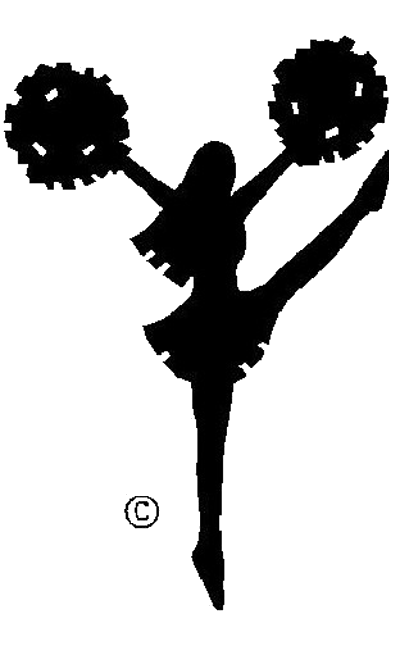 Northville Regional QualifersMiddle SchoolLivonia PomNorthville MSPC PomGarden City MSSouth Lyon StarsHowell MSMiddle School Div IINovi MSOre Creek MSJVPlymouth JVNorthville JVClass C/DNouvelClass B Divine ChildClass ASouth LyonCantonFranklinGarden CityPlymouthHowellNorthvilleNoviClass A Div. IIBrandonMercyFarmington UnitedHartlandChurchillCrestwoodDavison StevensonWWW.POMPON.COM